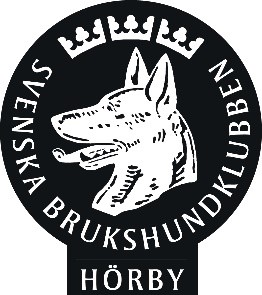 Hörby BrukshundklubbsVerksamhetsberättelse2022Härmed får styrelsen för Hörby Brukshundklubb avge sin verksamhetsberättelse för verksamhetsåret 2022Styrelse:Ordförande		Marie NordgrenVice ordförande 	Tove StrutzSekreterare 	Josefin TrotzigKassör 		Ingrid DahlströmLedamot  		Gittan DanyLedamot  		Ingalill LundbergLedamot 		Lotti Knutsson1e Suppleant 	Peter Rödseth2e Suppleant 	Gabrielle SvahnRevisor		Titti HolstRevisor		Bengt AnderssonRevisorssuppleant	Anette FridhValberedning	Sammankallande Charlotte Andersson		Gunilla Andersson		Anette ParupUnder 2022 har styrelsen haft möten enligt verksamhetsplanen 2022. Utöver detta har ett extrainsatt möte hållits. Det har varit tre medlemsmöten, varav ett medlemsmöte varit extrainsatt. Ett medlemsmöte, årsmötet planeras till 230219.Under verksamhetsåret 2021, men våren 2022, fattades ett muntligt beslut i den då verksamma styrelsen att köpa in en övervakningskamera till klubbstugan för bevakning av altanen. Se protokoll 2 extra medlemsmöte den 10/12 2022. Frågan hanteras ännu.Under året har bland annat;• ”Terrierutställningen” genomförts på Hörby Brukshundklubb vilken ger en god inkomst för klubben.• En ny container köpts in. Den har tillsammans med en av våra gamla containrar placerats i anslutning till lilla planen och förberetts för el- och larminstallation.• Slutbesiktning?• Offerter för byte av panelen på klubbstugans baksida har tagits in av styrelsen och medlemmar. Panelen kommer att bytas under första delen av 2023.• En begagnad kyl har köpts in till köket.Styrelsen hälsar Ingrid Dahlström välkommen som ny HUG-ansvarig, Björn Hagström välkommen som ny web-master, Marie Nordgren ansvarig för kökskommittén och Paulin Nordh välkommen som ny ansvarig för bruks- och lydnadssektorn. Vi vill också rikta ett stort tack till Ingalill Lundberg, Anette Parup, Eva Sandström och Lennart Hornemark för deras arbete på dessa poster som de nu har lämnat.HUGUnder året har Anette Parup och Inga-Lill Lundberg avgått från HUG. Lotti Knutsson har hållit möten och då bjudit in alla instruktörer. 21 kurser har startat. 8 instruktörer har varit aktiva. Under sommaren hölls 9 valpträffar. Aktiva träningsgrupper: Sök, spår, lydnad, rally, agility och specialsök. Anette Parup, Inga-Lill LundbergRALLYLYDNADSSEKTORN Vi har anordnat följande aktiviteter: Fem möten. Vinterträning i Frosta ridhus en gång i veckan januari till mitten av mars. Träningstillfällen 1-2 ggr per vecka utomhus fr o m mitten av mars till årets slut. Nybörjarkurs hölls våren. Fortsättning- och avancerad kurs på hösten. Aktiv fb-grupp för alla rallymedlemmar. 15.1 heldagsträning hos Lindas Hunderi som deltagarna betalade själva. Ny rallyinstruktör klar 24.4 (Anette Parup). Domare Gitte Hansson informerade om de nya rallymomenten 2023. Träning i Olseröds Hundhall 29.12. Rallytävling 2 x Nybörjarklass hölls 27.8. Klubbmästerskap hölls 9.10. Tävlingsbarometern uppdateras. TÄVLINGSSEKTOR Sektorn har varit vilandeBRUKS OCH LYDNADSSEKTORN2 lydnadstävlingar (Startklass o Klass 1)1 AKL spår o sök1 LKL spår1 HKL spår1 Bruks patrull alla klasserAGILITYSEKTORNVi har haft 4 kurser totalt 2021, två grundkurser och 2 fortsättningskurserVi anordnade tre blåbärstävlingar under sommaren. Vi anordnade ett klubbmästerskap med hjälp av dem som satt i KM gruppen. Vi ska/har köpt in ett nytt A hinder med hjul, en balansbom med hjul och ett däck. SPECIALSÖK1 nybörjarkurs1 träningsdag för alla specialsökareArbetsgruppen har deltagit i info och utbildningar ordnade av distriktet2 träningsgrupper1 klass 2-tävlingRäddning   Efter pandemin som var en stor utmaning för oss alla, även för oss inom räddningen. Där då kurserna fick förlängas, prov som blev inställda med kort varsel mm. Så är vi tillbaka i normal rytm igen även inom räddningen. Det startades upp två nya kurser inom räddningen i år i Sverige 2022, en i Uppsala och en här i Hörby. Totalt så hade vi nu lite mer än 50 personer som ville börja i Hörby, där då jag valde ut 19 personer efter förträffarna som var under våren. Dessa 19 personerna gjorde nu lämplighetstest i oktober där då 11 blev godkända. Under året som nu har gått så har vi även varit med på ett par stycken KU (kompetensutveckling) inom räddningen, bland annat då på Arlanda och Växjö. Även så har vi haft ett antal telefonmöten i central regi angående proven, utbildningen mm. Så mycket är på gång inom räddningen som jag tyvärr inte kan eller får delge här. Även så anordnades det ett SM för räddningshundar vecka 37 i Stockholm/Uppsala, där Casandra lyckades ta hem silvermedaljen till Hörby. Även under året som gick så hade vi en uppvisning under totalförsvarsdagarna i Malmö på Stortorget, som blev lyckad.Styrelsen har härmed avgett sin verksamhetsberättelse vilken vi hoppas ska ge medlemmarna i Hörby Brukshundklubb en insikt av vilken verksamhet som har genomförts under 2022.Styrelsen vill rikta ett varmt tack till instruktörer och funktionärer för det värdefulla arbete som läggs ner för Hörby Brukshundklubb.Ett varmt tack till alla medlemmar för det gångna året.Vi vill avslutningsvis tacka våra samarbetspartners för 2022.Hörby 221231Marie Nordgren			Tove StrutzOrdförande			Vice ordförandeJosefin Trotzig			Ingrid DahlströmSekreterare			KassörGittan Dany			Ingalill LundbergLedamot				LedamotLotti Knutsson			LedamotPeter Rödseth			Gabrielle SvahnSuppleant				Suppleant  